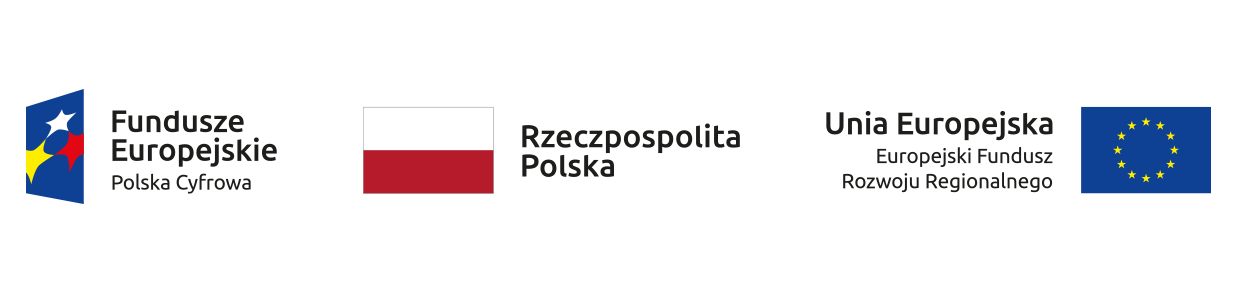 Łaskarzew, dnia 13 lutego 2019r. ZAPYTANIE OFERTOWE Dostawa sprzętu komputerowego na potrzeby realizacji projektupt. „Podniesienie kompetencji cyfrowych mieszkańców województwa mazowieckiego”  I. Nazwa oraz adres ZamawiającegoGmina Łaskarzewul. Duży Rynek im. Józefa Piłsudskiego 3208 – 450 ŁaskarzewTelefon : (25) 68-46-562Strona : www.bip.laskarzew.plE – mail : ug@laskarzew.pl II. TrybPostępowanie prowadzone w trybie zaproszenia do składania ofert z wyłączeniem przepisów ustawy z dnia 29 stycznia 2004 r. – Prawo zamówień publicznych (tj. Dz. U. z 2018 r. poz.1986 ze zm.)  na podstawie art. 4 pkt 8 tejże ustawy.III. Opis przedmiotu zamówienia Przedmiotem zamówienia jest dostawa sprzętu komputerowego na potrzeby realizacji projektu pt. „Podniesienie kompetencji cyfrowych mieszkańców województwa mazowieckiego.”Zamówienie obejmuje 24 komputery o następujących minimalnych parametrach  :- procesor: Intel Core   i3 – 7 XXX- liczba rdzeni: 2- ekran: 14”, 1920 x 1080 pikseli- tryb matrycy: IPS- ekran dotykowy- pamięć RAM: 4 GB, DDR4 (2133 MHz)- rodzaj dysku twardego: SSD (flash)- pojemność dysku twardego SSD: 256 GB- rodzaj kart graficznej: zintegrowana- karta graficzna: Intel HD Graphics 620- kamera- dźwięk: stereo- komunikacja bezprzewodowa: moduł Bluetooth, WiFi  IEEE 802.11 ac - wyjścia/ wejścia : HDMI, 2 złącza USB 2.0 lub o nowszym standardzie, złącze Combo jack (wejście/wyjście audio)- oprogramowanie: Windows 10 Home - typ akumulatora: 3 komorowy - dodatkowe wyposażenie: obowiązkowo funkcja tabletu (zawiasy 360 stopni), wbudowany mikrofon, czytnik linii papilarnychDostarczony Zamawiającemu przedmiot zamówienia będzie fabrycznie nowy, wolny od wad fizycznych i prawnych, oryginalnie zapakowany.Dostarczone wyposażenie będzie posiadało oznakowanie CE i stosowne atesty. Wykonawca zobowiązany jest do przedłożyć je Zamawiającemu najpóźniej w dniu podpisania końcowego protokołu odbioru.Nazwy materiałów i urządzeń lub jakichkolwiek innych wyrobów lub produktów służą jedynie określeniu pożądanego standardu wykonania i określenia właściwości i wymogów techniczno- użytkowych założonych w dokumentacji technicznej dla danego typy rozwiązania, nie są one w żaden sposób wiążące przyszłego Wykonawcę do ich stosowania.Wykonawca może zastosować materiały i urządzenia równoważne o parametrach
techniczno - użytkowych odpowiadających co najmniej parametrom materiałów i urządzeń zaproponowanych  w dokumentacji .Przedmiot zamówienia należy wykonać zgodnie z obowiązującymi normami, przepisami prawa. Wykonawca jest odpowiedzialny za zgodność z warunkami technicznymi
i jakościowymi opisanymi dla przedmiotu zamówienia.Wykonawca zobowiązany jest do udzielenia minimum 24- miesięcznej gwarancji na każdy
z zakupionych towarów. Oferent powinien przedłożyć oświadczenie producenta komputera/sprzętu o przejęciu wszelkich zobowiązań związanych z serwisem, w przypadku nie wywiązania się
z obowiązków gwarancyjnych oferenta lub firmy serwisującej. IV. Termin wykonania przedmiotu zamówienia Przedmiot zamówienia należy zrealizować w terminie do 28 lutego 2019r.V. Opis sposobu przygotowania oferty 1.Oferta musi być sporządzona w formie pisemnej, zgodnie ze wzorem formularza ofertowego, stanowiącego załącznik nr.1 do ogłoszenia 2. Oferta i wszystkie załączniki powinny być sporządzone w języku polskim.3. Do oferty należy dołączyć :- oświadczenie producenta – o obowiązku gwarancyjnym.VI. Miejsce oraz termin składania ofert1. Ofertę w zapieczętowanej  kopercie, należy złożyć w siedzibie Zamawiającego tj. Urząd Gminy Łaskarzew ul. Duży Rynek im. Józefa Piłsudskiego 32, 08-450 Łaskarzew, nie później niż do dnia 20 lutego 2019r. do godziny 16 00  2. Oferty złożone po terminie nie zostaną rozpatrzone.3. Niezwłocznie po wyborze najkorzystniejszej oferty, Zamawiający ogłosi wybór oferty na stronie internetowej Urzędu Gminy :www.bip.laskarzew.plVII. Termin Otwarcia ofert : 21 luty 2019r. o godzinie 1000   w Urzędzie Gminy ŁaskarzewVIII. Kryterium wyboru oferty1. Przy wyborze oferty Zamawiający będzie kierował się kryterium cena – 100%2. Wykonawca zobowiązany jest skalkulować cenę oferty tak, aby obejmowała wszystkie koszty i składniki związane z wykonaniem zamówienia oraz warunki stawiane przez Zamawiającego (m.in. transport )IX. Dodatkowe informacje1. Zamawiający nie dopuszcza składania ofert częściowych2. Wszystkie koszty związane z przygotowaniem  i złożeniem oferty ponosi Wykonawca3. Osoba do kontaktu w prawie ogłoszenia :Marta SeremakTel –( 25) 68-46-562 E-mail – marta.seremak@laskarzew.plMariusz PaziewskiTel – (25) 68-45-024 wew. 15 E-mail – mariusz.paziewski@laskarzew.pl   Wójt Gminy/-/ Marian Janisiewicz